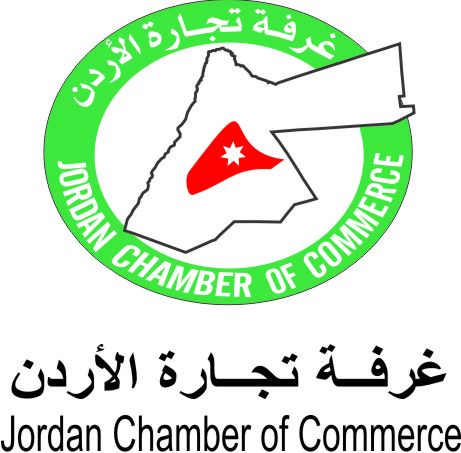 نموذج مشاركة ورشة عمل غرفة تجارة الاردن والجمارك الاردنية حول التخليص المسبق يوم الاثنين الموافق 2/8/2021الساعة 1:00 ظهرغرفة تجارة الأردنتلفون:5902040- فاكس:5902051E-mail: info@jocc.org.joاسم المشارك اسم الشركة او الجههالهاتف الفاكسالبريد الالكتروني